תאריך: טופס בקשה להיעדרות בשכרטפסים נלווים  טופס בקשת נסיעה לחו"ל בתפקיד לסגל מנהלי – מאושר על ידי הממונה   פרטי הטיסות  תוכנית הכנס / הזמנה לפגישות (לו"ז מפורט)
----------------------------------------------------------------------- 
אישור מנהלת היחידה לפיתוח משאבי אנוש מאשרתתקופת הנסיעה המאושרת מתאריך       לתאריך      הערות        לא מאשרת מהסיבה      	 תאריך:        חתימה:      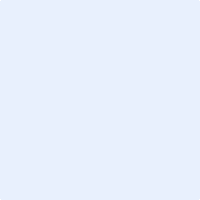 פרטים אישייםפרטים אישייםפרטים אישייםשם העובדת.זתפקידיחידה מעסיקהפרטי הנסיעהפרטי הנסיעהפרטי הנסיעהכנס / נסיעה בתפקידיעד (מדינה)מתאריךעד תאריךמועד טיסה הלוךמועד טיסה חזור